INTITULE DE LA FORMATIONApplication du système d'information géographique (SIG) à la gestion de l'environnement et la protection des ressources naturelles niveau 1CITET – Tunis, 07-11 Juin 2021A remplir et à envoyer au CITET, (Boulevard du leader Yasser Arafat, 1080 Tunis), par fax  ou par email avant le 01 Avril 2021.  Tél : (+216) 71 206 766 – 71 206 486    Mobile: (+216) 20 489 942  Fax : (+216) 71 206 642   E-mail: formation@citet.nat.tn / financement@citet.nat.tnEntreprise	:…………………………………………………………………………………………Activité	:…………………………………………………………………………………………Adresse	:…………………………………………………………………………………………Téléphone	:…………………………………………………………………………………………Fax 		               :…………………………………………………………………………………………E-mail                :…………………………………………………………………………………………				Signature et cachet de l’entreprise FACTURATION ET REGLEMENTFrais d’inscription : 360 DT/ participant (*)Mode de payement:  par virement   N°: de compte CITET: 01 902 047 1106000286 96 (TND)    Adresse de la facturation si différente :…………………………………………………………………(*) Etant exonéré de la TVA, le CITET ne facture pas de la TVA sur ses prestations.        La présente fiche d’inscription ne fait pas foi d’un bon de commande        CITET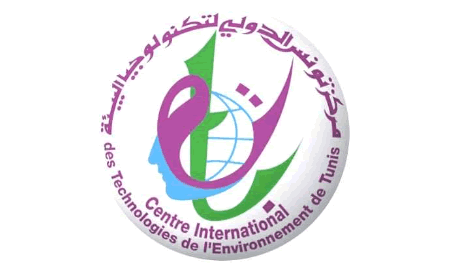 DIRECTION DE  DU RENFORCEMENT DES CAPACITESCERTIFIEE ISO 9001Codification :F4P1 Indice de rév :  e    Date de rév : 10/07/18        CITETENREGISTREMENT RELATIF A LA QUALITEPage 1sur 1FICHE D’INSCRIPTION POUR LA PARTICIPATION  A UNE SESSION DE FORMATION PAYANTE FICHE D’INSCRIPTION POUR LA PARTICIPATION  A UNE SESSION DE FORMATION PAYANTE FICHE D’INSCRIPTION POUR LA PARTICIPATION  A UNE SESSION DE FORMATION PAYANTE Nom, prénom PositionTélE-mail